Kreisoberliga Hochtaunus Saison 2018-19 Auswärts  SSUNToreDiffP1.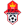 EFC 1910 Kronberg 1493246 : 2521302.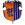 SF Friedrichsdorf 1491445 : 2421283.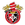 SG TSG Wehrheim / Pfaffenwies. (Auf) 1482453 : 2924264.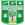 SG 1919/1945 Ober-Erlenbach 1481546 : 2818255.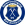 SpVgg 05/99 Bad Homburg 1481543 : 3013256.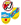 FSG Weilnau/Weilrod/Steinfischbach 1380528 : 271247.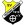 SV Teutonia 1910 Köppern 1465327 : 1611238.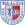 SGK 1890 Bad Homburg 1471627 : 39-12229.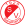 SV 1920 Seulberg 1462627 : 28-12010.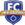 FC Neu-Anspach II 1453633 : 3031811.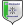 SC Eintracht 1957 Oberursel 1452732 : 2661712.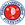 FV Stierstadt (Ab) 1433839 : 3361213.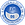 1. FC 06 Weißkirchen 14311027 : 42-151014.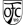 1. FC Oberstedten 09 II (Auf) 1411129 : 48-39415.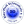 SG Blau-Weiß Schneidhain (Auf) 1500153 : 153-1500